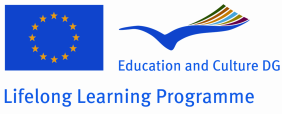 LIFELONG LEARNING PROGRAMME GRUNDTVIG Learning Partnership “The history for you and me” Date:  10-11th December 2012Location: Dover, Kent Workshop 1: Developments of the list of criteria based on which buildings of historical heritage will be chosen for the project (Stage 1) PROGRAMME – Day 1 Monday 10th December 201209:30   Pick up outside Dover Marina Hotel entrance (seafront entrance) for those staying at Dover Marina Hotel and Premier Inn which is 200 yards away. We will then proceed to the Ramada Hotel to meet our colleagues.09:45 Welcome by The BumbleBee Alliance CIC followed by a review of the kick off meeting which took place in Riga, Latvia by Sustento who will provide the report of the Riga meeting. 10:15 – 11:15 Criteria to choose historical buildings – by Sustento, there will be time for partner organisations to ask questions. Partners will be able to provide a brief presentation on their ideas and suggestions with reference to the criteria. 11:30  Visit to Farthingloe Farm, Dover, for lunch  12:40  Travel to Canterbury 13:30 – 15:00  Visit Canterbury Cathedral an historic building of international prominence. 15:15 - 16:15  Visit to Canterbury Library and Museum another historic building of prominence which has recently been fully refurbished due to funding from the Heritage Lottery Fund 16:30 - 17:00  Return to Dover Hotels  18:45 – 21:00  Leave for Broome Park. The Broome Park Estate was established during the reign of Charles I and has, as its centrepiece, a magnificent Mansion House; Grade 1 listed building. The house was completed around 1638 and is one of the finest examples of Carolean architecture in England.  The House has been refurbished to its former glory and boasts as one of its many previous owners - Horatio Herbert Kitchener, 1st Earl Kitchener of Khartoum.  Around 21:30 arrive back at Dover Marina PROGRAMME – Day 2 Tuesday 11th December 201209:30   Meeting of the working group members at the entrance (seafront entrance) of the Dover Marina Hotel to go to meeting place by minibus 10:00 -11:30  Sustento update partners on “The History for You and Me” project aims and objectives and partner requirements for the Workshop 2 in Italy – focussing on Barriers to Accessibility. Tea / Coffee and snacks available.1130 – 13:00 Visit to Historic Dover Castle, Dover14:00   Partners return to their hotels for the various London Airports / Eurostar or Ferry Crossings from Dover back to Mainland Europe. 